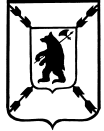 ЯРОСЛАВСКАЯ   ОБЛАСТЬАДМИНИСТРАЦИЯ  ПОШЕХОНСКОГО  МУНИЦИПАЛЬНОГО  РАЙОНАП О С Т А Н О В Л Е Н И Е________16.  11. 2022___________                                                                 №   714__В целях организации внедрения системы антимонопольного комплаенса в Пошехонском муниципальном районе, руководствуясь постановлением Администрации Пошехонского муниципального района от 10.12.2019 г. № 925 «Об утверждении Положения об антимонопольном комплаенсе в Пошехонском муниципальном районе»,  Уставом Пошехонского муниципального района:                                        п о с т а н о в л я е т 1. Утвердить  план мероприятий («дорожную карту») по снижению рисков нарушений антимонопольного законодательства Администрации Пошехонского  муниципального района согласно приложения.2. Разместить  настоящее постановление  на официальном сайте администрации Пошехонского муниципального района.3. Постановление Администрации Пошехонского муниципального района от 06.12.2021 года № 814  «Об утверждении  плана мероприятий ( «дорожной карты» ) по снижению рисков нарушений  антимонопольного законодательства  признать утратившим силу.4. Контроль за исполнением настоящего  постановления оставляю за собой.5. Настоящее  постановление  вступает в силу с момента подписания.Глава  Пошехонского муниципального  района                                                            Н. Н. Белов   Утверждена постановлением  Администрации Пошехонского  муниципального района от __16.11. 2022________№ _714_«Дорожная карта» по снижению комплаенс-рисков в Администрации  Пошехонского  муниципального районаОб утверждении плана  мероприятий («дорожную карту») по снижению рисков нарушений антимонопольного законодательства Комплаенс-рискМероприятия поминимизации и устранению комплаенс-рисковНеобходимыересурсыРаспределениеответственности и полномочийСроки исполненияПланируемыйрезультат123456Принятие муниципальных правовых актов, положения которых привели или могут привести к недопущению, ограничению или устранению конкуренции- повышение квалификации сотрудников, ответственных за подготовку муниципальных правовых актов;- анализ проектов муниципальных правовых актов на соответствие требованиям антимонопольного законодательства имеютсяРуководительсоответствующегоструктурногоподразделенияАдминистрацииРайона подготовившего проект  правового актаКонсультант-юрист  постоянноМинимизация рисков за счет повышения уровня компетенции сотрудников при подготовке проектов муниципальных правовых актовНарушение установленного законодательством порядка предоставления муниципального имущества в аренду, безвозмездное пользование (передача имущества без торгов, нарушение порядка проведения торгов)Нарушение сроков предоставления муниципальной услуги-повышение квалификации сотрудников, ответственных запредоставления муниципального имущества в аренду, безвозмездное пользование;-повышение эффективностиуправленияимеютсяНачальник  отдела архитектуры, имущественных и земельных отношений Администрации Руководители структурных подразделений АдминистрациипостоянноМинимизация рисков нарушений за счет повышения уровня компетенции сотрудников и повышения уровня контроля со стороны руководителяСозданиенеобоснованныхпреимуществ юридическим и физическим лицам при предоставлении муниципальных услуг, проведении конкурсов на получение грантов, субсидий- распределение полномочий по рассмотрению проектов спривлечением широкого круга экспертов (рабочие группы, коллегиальные органы);- повышения квалификации сотрудников Администрации, ответственных за оказание  муниципальных услугимеютсяРуководители соответствующегоструктурногоподразделенияАдминистрациирайонаМинимизация рисков за счетнаращивания компетенций и привлечения экспертовНарушение порядка определения победителя или победителей торгов, запроса котировок, запроса предложений-повышение квалификации сотрудников, ответственных запроведение закупок;-контроль за соблюдением требований законодательства в сфере закупокимеютсяРуководительсоответствующегоструктурногоподразделенияАдминистрации районаКонтрактный управляющий Минимизация рисков за счет повышения уровня компетенций сотрудников, ответственных за проведение закупок; повышение уровня контроля со стороны руководителяНе предусмотренное федеральными законами или иными нормативными правовыми актами ограничение доступа к участию в торгах, запросе котировок, запросе предложений;- контроль за соблюдением действующего законодательства в сфере закупокимеютсяКонтрактный управляющийЗаместители Главы Администрации по направляниямМинимизация рисков за счет усиления контроляУстановление непредусмотренных законодательством Российской Федерации требований к товарам или хозяйствующим субъектам- контроль за соблюдением действующего законодательства в сфере закупокимеютсяКонтрактный управляющийЗаместители Главы Администрации по направляниямМинимизация рисков за счет усиления контроляОграничение конкуренции между участниками торгов, участниками запроса котировок, участниками запроса предложений путем включения в состав лотов товаров, работ, услуг, технологически и функционально не связанных с товарами, работами, услугами, поставки, выполнение, оказание которых являются предметом торгов, запроса котировок, запроса предложений- контроль за соблюдением действующего законодательства в сфере закупокимеютсяКонтрактный управляющийЗаместители Главы Администрации по направляниямМинимизация рисков за счет усиления контроля